О формировании фонда капитального ремонта многоквартирных домов Канашского района Чувашской Республики на счете регионального оператора-НО «Республиканский фонд капитального ремонта многоквартирных домов»В соответствии с требованиями части 10 статьи 173 Жилищного кодекса Российской Федерации и на основании письма Государственной жилищной инспекции Чувашии от 26.07.22 №5/02-17-5901, Администрация Канашского района Чувашской Республики п о с т а н о в л я е т:1. Сформировать фонд капитального ремонта многоквартирных домов Канашского района, включенных в Республиканскую программу капитального ремонта общего имущества в многоквартирных домах, расположенных на территории Чувашской Республики, на 2014-2043 годы, на счете регионального оператора – некоммерческая организация «Республиканский фонд капитального ремонта многоквартирных домов» согласно приложению к настоящему постановлению.2. Настоящее постановление вступает в силу после его официального опубликования.3. Контроль за исполнением настоящего постановления возложить на заместителя главы администрации-начальника отдела по развитию общественной инфраструктуры администрации Канашского района Чувашской Республики Филиппову Е.В.Врио главы администрации района                                                         Е.В. ФилипповаСогласовано:___________       Воробьева Екатерина Евгеньевна – ведущий специалист – эксперт  отдела     по развитию  общественной инфраструктуры  администрации Канашского района Чувашской Республики                                                                                                           Приложение                                                                                                  к постановлению администрации                                                                                                  Канашского района                                                                                                  от _________№______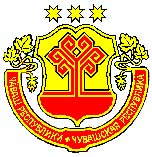 ЧĂВАШ РЕСПУБЛИКИНКАНАШ РАЙОНĚНАДМИНИСТРАЦИЙĚЙЫШАНУ                      2022 № ___Канаш хулиАДМИНИСТРАЦИЯКАНАШСКОГО РАЙОНАЧУВАШСКОЙ РЕСПУБЛИКИПОСТАНОВЛЕНИЕ                         2022 № ____город Канаш№п/пАдрес МКДАдрес МКДАдрес МКДАдрес МКД№п/пНаименование МОУлица№ домаКорпус1.д. Малые Бикшихиул. Северная 262.с. Шихазаныул. 40 лет Победы343.с. Шихазаныул. 40 лет Победы354.с. Шихазаныул. 40 лет Победы365.с. Шихазаныул. 40 лет Победы33